Присутствующие на заседании депутаты:Садыртинова Татьяна ДмитриевнаАндреев Леонид ВасильевичБелянская Светлана АлександровнаБорисова Нина ПавловнаВасильева Татьяна НиколаевнаЗизганова Валентина ГеннадьевнаЕлина Галина ИвановнаИвонин Евгений ИльичКетов Олег Николаевич Комельчик Виталий СтаниславовичКуликов Евгений ИвановичМаруневич Сергей АнтоновичНезгода Алла ГеоргиевнаОртяков Сергей НиколаевичОсипова Надежда ЕгоровнаПерминова Валентина АнатольевнаСоколова Татьяна ВасильевнаФоломеенков Игорь АнатольевичЧерных Николай СерафимовичШкребнева Галина МихайловнаШурмина Наталья ШамильевнаШучалин Евгений ПетровичПредседательствующий: Садыртинова Т.Д., глава муниципального района - председатель Совета муниципального района «Прилузский»Секретарь заседания: Елина Г.И., депутат избирательного округа № 1Приглашенные:Нестерюк Е.В., И.о. руководителя администрации муниципального района «Прилузский»;Бондарева Н.Г., заместитель руководителя администрации муниципального района «Прилузский»;Жук Н.Н., заместитель руководителя администрации муниципального района «Прилузский»;Бойко А.С., заместитель руководителя администрации муниципального района «Прилузский»;Волынец С.Г., председатель контрольно-счетной палаты муниципального района «Прилузский»;Рочев П.Л., прокурор Прилузского района;руководитель администрации сельского поселения «Объячево» Теньков А.А.;главы сельских поселений;начальники управлений, отделов администрации муниципального района «Прилузский»Открыл заседание председательствующий – Садыртинова Т.Д. Итоги голосования за открытие заседания: «за» - единогласно.Предложений о внесении изменений в повестку не поступало.Итоги голосования за повестку дня в целом: «за» - единогласно. Повестка дняПятнадцатого заседания  Совета муниципального района «Прилузский» пятого созываот 28 декабря 2016 годаО внесении изменений в решение Совета муниципального района «Прилузский» от 11 декабря 2015 года №V-04/3 «О бюджете муниципального образования муниципального района «Прилузский» на 2016 год и плановый период 2017 и 2018 годов».Субъект внесения: и.о. руководителя администрации муниципального района «Прилузский».Докладчик: Бондарева Наталия Геннадьевна, заместитель руководителя администрации муниципального района «Прилузский».О согласовании перечня муниципального имущества муниципального образования муниципального района «Прилузский» передаваемого в Федеральную собственность Российской Федерации (Объячево, ул. Мира, д. 72, 94,3 кв.м.).Субъект внесения: и.о. руководителя администрации муниципального района «Прилузский».Докладчик: Смолева Л.А., начальник управления муниципальной собственностью администрации муниципального района «Прилузский».Об утверждении перечня муниципального имущества муниципального образования муниципального района «Прилузский» передаваемого в муниципальную собственность сельского поселения «Ношуль».Субъект внесения: и.о. руководителя администрации муниципального района «Прилузский».Докладчик: Смолева Л.А., начальник управления муниципальной собственностью администрации муниципального района «Прилузский».Об утверждении перечня муниципального имущества муниципального образования муниципального района «Прилузский» передаваемого в муниципальную собственность сельского поселения «Мутница».Субъект внесения: и.о. руководителя администрации муниципального района «Прилузский».Докладчик: Смолева Л.А., начальник управления муниципальной собственностью администрации муниципального района «Прилузский».О внесении изменений в решение Совета муниципального района «Прилузский» от 29 сентября 2010 года №III-32/3 «Об утверждении положения о порядке проведения конкурса на замещение должности руководителя администрации муниципального района «Прилузский»Субъект внесения: и.о. руководителя администрации муниципального района «Прилузский».Докладчик: Нестерюк Е.В., и.о. руководителя администрации муниципального района «Прилузский». О проведении конкурса на замещение должности руководителя администрации муниципального района «Прилузский».Субъект внесения: и.о. руководителя администрации муниципального района «Прилузский».Докладчик: Нестерюк Е.В., и.о. руководителя администрации муниципального района «Прилузский».О досрочном прекращении полномочий главы муниципального района – председателя Совета муниципального района «Прилузский».Субъект внесения: глава муниципального района – председатель Совета муниципального района «Прилузский».Докладчик: Садыртинова Т.Д., глава муниципального района – председатель Совета муниципального района «Прилузский».Об избрании главы муниципального района – председатель Совета муниципального района «Прилузский»Субъект внесения: глава муниципального района – председатель Совета муниципального района «Прилузский».Докладчик: Садыртинова Т.Д., глава муниципального района – председатель Совета муниципального района «Прилузский».Об информации главного врача ГБУЗ Прилузская ЦРБ Трифоновой О.Г. по вопросу закрытия ФАПов в Прилузском районе.Субъект внесения: глава муниципального района – председатель Совета муниципального района «Прилузский».Докладчик: Трифонова О.Г., главный врач ГБУЗ Прилузская ЦРБ О строительстве школы в с. ОбъячевоСубъект внесения: и.о. руководителя администрации муниципального района «Прилузский».Докладчик: Майоров Ю.А., заведующий сектором архитектуры Управления строительства и жилищно-коммунального хозяйства администрации муниципального района «Прилузский».СЛУШАЛИ:Бондареву Н.Г. по вопросу «О внесении изменений в решение Совета муниципального района «Прилузский» от 11 декабря 2015 года №V-04/3 «О бюджете муниципального образования муниципального района «Прилузский» на 2016 год и плановый период 2017 и 2018 годов».Вопросов и предложений нет.Волынец С.Г. дополнила, что было представлено заключение контрольно-счетной палаты администрации муниципального района «Прилузский» по бюджету муниципального образования муниципального района «Прилузский» на 2016 год и плановый период 2017 и 2018 годов - замечаний нет.Итоги голосования в целом: «за» - 22 чел.РЕШИЛИ: принять решение «О внесении изменений в решение Совета муниципального района «Прилузский» от 11 декабря 2015 года №V-04/3 «О бюджете муниципального образования муниципального района «Прилузский» на 2016 год и плановый период 2017 и 2018 годов».СЛУШАЛИ:Смолеву Л.А. по вопросу «О согласовании перечня муниципального имущества муниципального образования муниципального района «Прилузский» передаваемого в Федеральную собственность Российской Федерации (Объячево, ул. Мира, д. 72, 94,3 кв.м.)». Вопросов нет.Итоги голосования:             согласовать проект  решения: «за» - 0; «против»-22; «воздержались»-0.            отказать в согласовании: «за»- единогласно.РЕШИЛИ: отказать в согласовании перечня муниципального имущества муниципального района «Прилузский», передаваемого в федеральную собственность, согласно приложению к настоящему решению. СЛУШАЛИ:Смолеву Л.А. по вопросу «Об утверждении перечня муниципального имущества муниципального образования муниципального района «Прилузский» передаваемого в муниципальную собственность сельского поселения «Ношуль».Вопросы:Маруневич С.А. задал вопрос о стоимости квартиры. Согласно чего устанавливается стоимость?Смолева Л.А. дала подробный ответ по поставленному вопросу.Итоги голосования в целом: «за» - единогласно.РЕШИЛИ: принять проект решения «Об утверждении перечня муниципального имущества муниципального образования муниципального района «Прилузский» передаваемого в муниципальную собственность сельского поселения «Ношуль».СЛУШАЛИ:Смолеву Л.А. по вопросу «Об утверждении перечня муниципального имущества муниципального образования муниципального района «Прилузский» передаваемого в муниципальную собственность сельского поселения «Мутница».Вопросов нетИтоги голосования в целом: «за» - единогласно.  РЕШИЛИ: принять проект решения «Об утверждении перечня муниципального имущества муниципального образования муниципального района «Прилузский» передаваемого в муниципальную собственность сельского поселения «Мутница».СЛУШАЛИ:Нестерюк Е.В. по вопросу «О внесении изменений в решение Совета муниципального района «Прилузский» от 29 сентября 2010 года №III-32/3 «Об утверждении положения о порядке проведения конкурса на замещение должности руководителя администрации муниципального района «Прилузский».Вопросов нет.Итоги голосования в целом: «за» - единогласно.РЕШИЛИ: принять проект решения «О внесении изменений в решение Совета муниципального района «Прилузский» от 29 сентября 2010 года №III-32/3 «Об утверждении положения о порядке проведения конкурса на замещение должности руководителя администрации муниципального района «Прилузский».СЛУШАЛИ: Нестерюк Е.В. по вопросу «О проведении конкурса на замещение должности руководителя администрации муниципального района «Прилузский».Садыртинова Т.Д. озвучила, что необходимо выбрать несколько кандидатур на председателя конкурсной комиссии и заместителя председателя для голосования.Предложенные кандидатуры:Садыртинова Т.Д.Ортяков С.Н.Шучалин Е.П.Соколова Т.В.По итогам голосования выбрали:Председателем конкурсной комиссии – Шучалина Е.П.Заместителем председателя конкурсной комиссии – Ортякова С.Н.Итоги голосования в целом: «за» - единогласно.РЕШИЛИ: принять проект решения «О проведении конкурса на замещение должности руководителя администрации муниципального района «Прилузский», председателем конкурсной комиссии назначить Шучалина Е.П., заместителем председателя конкурсной комиссии – Ортякова С.Н.СЛУШАЛИ:Садыртинову Т.Д. по вопросу «О досрочном прекращении полномочий главы муниципального района – председателя Совета муниципального района «Прилузский».Вопросов нетИтоги голосования в целом: «за» - единогласно.РЕШИЛИ: принять проект решения «О досрочном прекращении полномочий главы муниципального района – председателя Совета муниципального района «Прилузский».СЛУШАЛИ:Садыртинову Т.Д. по вопросу «Об избрании главы муниципального района – председатель Совета муниципального района «Прилузский».Депутат избирательного округа №19 - руководитель фракции «Единая Россия» Соколова Т.В. предложила кандидата и представила заключение рабочей группы членов фракции «Единая Россия» о выдвижении кандидатуры главы муниципального района – председателя Совета муниципального района «Прилузский»  - Шучалина Е.П.Садыртинова Т.Д. охарактеризовала Шучалина Е.П. с положительной стороны.Вопросов нет.	Итоги голосования в целом: «за» - единогласно.РЕШИЛИ: принять проект решения «Об избрании главы муниципального района – председатель Совета муниципального района «Прилузский» и избрать главой муниципального района – председателем Совета муниципального района «Прилузский» Шучалина Евгения Петровича, депутата от избирательного округа №5, с 31 декабря 2016 года.СЛУШАЛИ:Трифонову О.Г. по вопросу «Об информации главного врача ГБУЗ Прилузская ЦРБ Трифоновой О.Г. по вопросу закрытия ФАПов в Прилузском районе».Садыртинова Т.Д. изложила свое мнение против закрытия ФАПов в Прилузском районе, кроме ФАПа в д. Галахтионовская.Депутаты единогласно озвучивали свои мнения против массового закрытия ФАПов.Итоги голосования в целом: «за» - единогласно.РЕШИЛИ: 1.	Принять к сведению информацию главного врача ГБУЗ РК «Прилузская ЦРБ» Трифоновой О.Г. по вопросу закрытия ФАПов в Прилузском районе;2.	Рекомендовать главному врачу ГБУЗ РК «Прилузская ЦРБ» Трифоновой О.Г. пересмотреть предложение по закрытию ФАПов в Прилузском районе;          Принять рекомендации депутатов Совета муниципального района «Прилузский» об оставлении ФАПов и нецелесообразности их закрытия (кроме Галактионовского).3.	Главе муниципального района – председателю Совета муниципального района «Прилузский» подготовить обращение в Министерство здравоохранения Республики Коми и депутатам Государственного Совета Республики Коми о нецелесообразности закрытия ФАПов и неподдержке предложения ГБУЗ РК «Прилузская ЦРБ» по закрытию ФАПов в Прилузском районе; 4.	Рекомендовать главному врачу ГБУЗ РК «Прилузская ЦРБ» Трифоновой О.Г. проработать вопросы:- о возможном строительстве новых ФАПов на территории Прилузского района- ускорение ввода в эксплуатацию построенных ФАПов в с. Читаево, с. ВаймесСЛУШАЛИ:Майорова Ю.А. по вопросу «О строительстве школы в с. Объячево».Предложения:Депутаты предложили перенести рассмотрение данного вопроса на следующее заседание Совета муниципального района «Прилузский».Итоги голосования за предложение: «за» - единогласно.Итоги голосования в целом: «за» - единогласно.РЕШИЛИ:1.	Принять к сведению информацию заведующего сектором архитектуры Управления строительства и жилищно-коммунального хозяйства администрации муниципального района «Прилузский» о строительстве школы в с. Объячево.2.	 Рассмотреть дополнительно вопрос о строительстве школы в с. Объячево на следующем заседании Совета муниципального района «Прилузский».Повестка дня исчерпана. Заседание закрыто. Председательствующий							Т.Д. СадыртиноваСекретарь заседания							Г.И. Елина«ЛУЗДОР»МУНИЦИПАЛЬНÖЙ РАЙОНСА СÖВЕТ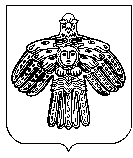 СОВЕТМУНИЦИПАЛЬНОГО РАЙОНА «ПРИЛУЗСКИЙ»Республика КомиПрилузский районс. ОбъячевоПРОТОКОЛСЁРНИГИЖÖДПятнадцатого заседания  Совета муниципального района «Прилузский» пятого созываот 28 декабря 2016 годаПРОТОКОЛСЁРНИГИЖÖДПятнадцатого заседания  Совета муниципального района «Прилузский» пятого созываот 28 декабря 2016 годаПРОТОКОЛСЁРНИГИЖÖДПятнадцатого заседания  Совета муниципального района «Прилузский» пятого созываот 28 декабря 2016 года